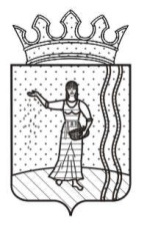 АДМИНИСТРАЦИЯЩУЧЬЕ-ОЗЕРСКОГО СЕЛЬСКОГО ПОСЕЛЕНИЯОКТЯБРЬСКОГО МУНИЦИПАЛЬНОГО РАЙОНАПЕРМСКОГО КРАЯПОСТАНОВЛЕНИЕ22.01.2019 г.                                                                                                           № 5Об организации и проведении аукционапо продаже муниципального имущества соткрытой формой подачи предложений о цене          В соответствии с Федеральным законом от 21 декабря 2001 года № 178-ФЗ «О приватизации государственного и муниципального имущества», Уставом Щучье-Озерского сельского поселения Октябрьского муниципального района Пермского края, Прогнозным планом приватизации муниципального имущества Щучье-Озерского сельского поселения Октябрьского муниципального района Пермского края, утверждённым решением Совета депутатов Щучье-Озерского сельского поселения Октябрьского муниципального района Пермского края от 25 октября 2018 года № 13 (ред. от 26.11.2018 № 23), Об условиях приватизации муниципального имущества Щучье-Озерского сельского поселения Октябрьского муниципального района Пермского края, утверждённым постановлением  Администрации Щучье-Озерского сельского поселения Октябрьского муниципального района Пермского края от 21 января 2019 года № 4, Администрация Щучье-Озерского сельского поселения ПОСТАНОВЛЯЕТ:          1. Организовать и провести аукцион по продаже муниципального имущества Щучье-Озерского сельского поселения с открытой формой подачи предложений о цене:          1.1. Лот № 1 - Здание (школа), назначение: нежилое, площадь 268 кв.м, количество этажей – 1, кадастровый номер 59:13:0000000:2240, расположенное на земельном участке площадью 2330 кв.м. с кадастровым номером 59:27:006101:43, находящееся по адресу: Пермский край, Октябрьский район, д. Атеро-Ключ, д. 28.          1.2. Лот № 2 - Здание (школа), назначение: нежилое, площадь 562,1 кв.м., количество этажей - 1, кадастровый номер 59:27:0051001:287, расположенное на земельном участке площадью 4971 кв.м. с кадастровым номером 59:27:0051001:3, находящееся по адресу: Пермский край, Октябрьский район, с. Алмаз,  ул. Надежды, д. 1.          1.3. Лот № 3 - Часть административного здания, назначение: нежилое, площадь 367,1 кв.м., количество этажей - 2, кадастровый номер 59:27:0051001:412, находящееся по адресу: Пермский край, Октябрьский район, с. Алмаз, ул. Надежды, д. 4.          1.4. Лот № 4 - Здание, назначение: нежилое, площадь 1982,4 кв.м., количество этажей - 1, кадастровый номер 59:27:0821001:305, расположенное на земельном участке  площадь 5000 кв.м. с кадастровым номером 59:27:0821001:308, находящееся по адресу: Пермский край, Октябрьский район, д. Новопетровка, д. 51.          1.5. Лот № 5 - Здание, назначение: нежилое, площадь 286,7 кв.м., количество этажей - 1, кадастровый номер 59:27:0821001:304, расположенное на земельном участке  площадь 1443 кв.м. с кадастровым номером 59:27:0821001:307, находящееся по адресу: Пермский край, Октябрьский район, д. Новопетровка, д. 52.          1.6. Лот № 6 - Здание, назначение: нежилое, площадь 606,9 кв.м., количество этажей - 1, кадастровый номер 59:27:0821001:303, расположенное на земельном участке  площадь 2180 кв.м. с кадастровым номером 59:27:0821001:306, находящееся по адресу: Пермский край, Октябрьский район, д. Новопетровка, д. 53.          1.7. Лот № 7 - Здание кухни под разбор на строительные материалы, назначение: нежилое, площадь 32,0 кв.м., количество этажей - 1,  кадастровый номер 59:27:0000000:507, находящееся по адресу: Пермский край, Октябрьский район, п. Щучье Озеро, ул. Гагарина, д. 17.          2. Образовать аукционную комиссию по продаже муниципального имущества Щучье-Озерского сельского поселения (приложение № 1).          3. Утвердить Правила проведения аукциона с открытой формой подачи предложений о цене (приложение № 2).          4. Утвердить формы типовых документов для участия в аукционе (приложение № 3).          5. Контроль за выполнением настоящего постановления  оставляю за собой.          6. Постановление вступает в силу со дня  подписания.Глава сельского поселения – глава Администрации Щучье-Озерскогосельского поселения                                                                       А.И. ЗиалтдиновПриложение № 1к постановлению Администрации Щучье-Озерского сельского поселенияОктябрьского муниципального районаПермского края от 22.01.2019 г. № 5Состав комиссии по проведению аукциона по продаже муниципального имущества Приложение № 2к постановлению Администрации Щучье-Озерского сельского поселенияОктябрьского муниципального районаПермского края от 22.01.2019 г. № 5Правила проведения аукциона с открытой формой подачи предложений о цене1. В аукционе могут участвовать только заявители, признанные участниками аукциона. Дата, время и место проведения аукциона указываются в информационном сообщении о проведении торгов по продаже муниципального имущества.2. Претендент приобретает статус участника аукциона с момента оформления продавцом протокола о признании претендентов участниками аукциона.3. Порядок и сроки перечисления задатка.Для участия в аукционе претендент вносит задаток в размере 20 процентов начальной цены, указанной в информационном сообщении о проведении аукциона, на счета, указанные в информационном сообщении о проведении аукциона. Документом, подтверждающим поступление задатка на счет продавца, является выписка со счета продавца. 4. Аукцион проводится в следующем порядке:а) аукцион должен быть проведен не позднее третьего рабочего дня со дня признания претендентов участниками аукциона;б) аукцион ведет аукционист в присутствии уполномоченного представителя продавца, который обеспечивает порядок при проведении торгов;в) участникам аукциона выдаются пронумерованные карточки участника аукциона (далее именуются - карточки);г) аукцион начинается с объявления уполномоченным представителем продавца об открытии аукциона;д) после открытия аукциона аукционистом оглашаются наименование имущества, основные его характеристики, начальная цена продажи и «шаг аукциона».«Шаг аукциона» устанавливается продавцом в фиксированной сумме, составляющей не более 5 процентов начальной цены продажи, и не изменяется в течение всего аукциона;е) после оглашения аукционистом начальной цены продажи участникам аукциона предлагается заявить эту цену путем поднятия карточек;ж) после заявления участниками аукциона начальной цены аукционист предлагает участникам аукциона заявлять свои предложения по цене продажи, превышающей начальную цену. Каждая последующая цена, превышающая предыдущую цену на «шаг аукциона», заявляется участниками аукциона путем поднятия карточек. В случае заявления цены, кратной «шагу аукциона», эта цена заявляется участниками аукциона путем поднятия карточек и ее оглашения;з) аукционист называет номер карточки участника аукциона, который первым заявил начальную или последующую цену, указывает на этого участника и объявляет заявленную цену как цену продажи. При отсутствии предложений со стороны иных участников аукциона аукционист повторяет эту цену 3 раза. Если до третьего повторения заявленной цены ни один из участников аукциона не поднял карточку и не заявил последующую цену, аукцион завершается;и) по завершении аукциона аукционист объявляет о продаже имущества, называет его продажную цену и номер карточки победителя аукциона. Победителем аукциона признается участник, номер карточки которого и заявленная им цена были названы аукционистом последними;к) решение продавца об определении победителя оформляется протоколом об итогах аукциона, составляемым в 2 экземплярах, в котором указывается имя (наименование) победителя аукциона и предложенная им цена покупки имущества.Протокол об итогах аукциона, подписанный аукционистом и уполномоченным представителем продавца, является документом, удостоверяющим право победителя на заключение договора купли-продажи имущества.Если при проведении аукциона продавцом проводились фотографирование, аудио- и (или) видеозапись, киносъемка, то об этом делается отметка в протоколе. В этом случае материалы фотографирования, аудио- и (или) видеозаписи, киносъемки прилагаются в течение суток к протоколу (экземпляру продавца) в соответствии с актом, подписываемым лицом, осуществлявшим фотографирование, аудио- и (или) видеозапись, киносъемку, аукционистом и уполномоченным представителем продавца;м) если после троекратного объявления начальной цены продажи ни один из участников аукциона не поднял карточку, аукцион признается несостоявшимся.5. Подписанный уполномоченным представителем продавца протокол об итогах аукциона является документом, удостоверяющим право победителя на заключение договора купли-продажи имущества.6. Протокол об итогах аукциона и уведомление о признании участника аукциона победителем выдается победителю или его полномочному представителю под расписку в день подведения итогов аукциона.7. Лицам, перечислившим задаток для участия в аукционе, денежные средства возвращаются в следующем порядке:а) участникам аукциона, за исключением его победителя, - в течение 5 календарных дней со дня подведения итогов аукциона;б) претендентам, не допущенным к участию в аукционе, - в течение 5 календарных дней со дня подписания протокола о признании претендентов участниками аукциона.8. При уклонении или отказе победителя аукциона от заключения в установленный срок договора купли-продажи имущества он утрачивает право на заключение указанного договора и задаток ему не возвращается. Результаты аукциона аннулируются продавцом.9. Информационное сообщение об итогах аукциона размещается на официальных сайтах в сети «Интернет» в соответствии с требованиями, установленными Федеральным законом «О приватизации государственного и муниципального имущества», а также не позднее рабочего дня, следующего за днем подведения итогов аукциона, размещается на сайте продавца в сети «Интернет».10. По результатам аукциона продавец и победитель аукциона (покупатель) в течение 5 рабочих дней с даты подведения итогов аукциона заключают в соответствии с законодательством Российской Федерации договор купли-продажи имущества.11. Оплата приобретаемого на аукционе имущества производится путем перечисления денежных средств на счет, указанный в информационном сообщении о проведении аукциона. Задаток победителя аукциона засчитывается в счет оплаты приобретаемого имущества и подлежит перечислению в установленном порядке в бюджет Щучье-Озерского сельского поселения в течение 5 календарных дней со дня, установленного для заключения договора купли-продажи имущества.12. Ответственность покупателя в случае его отказа или уклонения от оплаты имущества в установленные сроки предусматривается в соответствии с законодательством Российской Федерации в договоре купли-продажи.13. Определение победителя аукционаПобедителем аукциона признается лицо, предложившее наиболее высокую цену муниципального имущества. Приложение № 3к постановлению Администрации Щучье-Озерского сельского поселенияОктябрьского муниципального районаПермского края от 22.01.2019 г. № 0Дата, исх. № __________ЗАЯВКА НА УЧАСТИЕ В АУКЦИОНЕЗаявитель_______________________________________________________________________,                                                   (наименование юридического лица, (Ф.И.О. гражданина) подающего заявку)действующего на основании__________________________________________ именуемый далее - Претендент, ознакомившись с информационным сообщением о проведении торгов, опубликованным (размещенном на сайте_______________________), просит допустить к участию в аукционе по продаже муниципального имущества по Лоту                                       № 1;2;3;4;5;6;7:___________________________________________________________________ ____________________________________________________________________________________________________________________________________________________, и обязуется:1) соблюдать условия аукциона, содержащиеся в информационном сообщении о его проведении, а также порядок проведения аукциона, установленный законодательством Российской Федерации;2) в случае признания победителем аукциона заключить с администрацией Щучье-Озерского сельского поселения договор купли-продажи муниципального имущества в течение 5 (пяти) рабочих дней с даты подведения итогов аукциона.Юридический адрес и почтовый адрес претендента:_____________________________________________________________________________________________________.Банковские реквизиты претендента, идентификационный номер претендента (ИНН)/ платежные реквизиты гражданина, счет в банке, на который перечисляется сумма возвращаемого задатка_________________________________________________________________________________________________________________________________________.К настоящей заявке прилагаются документы согласно описи:Настоящим даю согласие на получение администрацией Щучье-Озерского сельского поселения любых данных, необходимых для проверки представленных мною сведений, получения любой информации обо мне, а также на обработку моих персональных данных.Подпись претендента (его полномочного представителя).  Отметка о принятии заявки организатором торгов:____час.___мин._____________2019 г. за №___М.п.  Подпись уполномоченного лица.ПРОЕКТ по Лоту № 1;2;3;4;5;6ДОГОВОР КУПЛИ-ПРОДАЖИ № _____МУНИЦИПАЛЬНОГО НЕДВИЖИМОГО ИМУЩЕСТВАп. Щучье Озеро                                                                                                                          «дата»          Администрация Щучье-Озерского сельского поселения Октябрьского муниципального района Пермского края, именуемая  «Продавец», в лице главы сельского поселения – главы администрации Щучье-Озерского сельского поселения Зиалтдинова Айрата Исмагиловича, действующего на основании Устава Щучье-Озерского сельского поселения, с одной стороны, и _______________в лице ____________ , действующего на основании ________, именуемое в дальнейшем «Покупатель», с другой стороны, и именуемые в дальнейшем "Стороны", в соответствии с  протоколом  об итогах аукциона №___ от _______ 2019 года,  заключили настоящий договор (далее – Договор) о  нижеследующем: 1. ПРЕДМЕТ ДОГОВОРА          1.1. Продавец обязуется передать в собственность, а Покупатель принять и оплатить по  цене и на условиях настоящего Договора недвижимое имущество: ________________________________________________________________________________ далее именуемое «Имущество».            1.2. _______________________________(нежилое здание) принадлежит Продавцу на основании _____________________г., что подтверждается свидетельством о государственной регистрации права от ___________. серии __________ выданным Управлением Федеральной службы государственной регистрации, кадастра и картографии по Пермскому краю, запись регистрации № __________________________.          1.3. Земельный участок принадлежит Продавцу на основании _________________г., что подтверждается свидетельством о государственной регистрации права от ___________. серии ______ выданным Управлением Федеральной службы государственной регистрации, кадастра и картографии по Пермскому краю, запись регистрации № _________________.2. ЦЕНА ПРОДАЖИ          2.1. Сумма Договора определена в соответствии с итогами аукциона (Протокол об итогах аукциона № ____ от «____» _____ 2019 г.) и составляет __________________ (_____________) рублей.           2.2. Сумма задатка в размере ____________ рублей (___________рублей _____копеек) засчитывается Покупателю в счет стоимости Имущества в качестве внесенного им задатка на участие в аукционе.          2.3. С учетом пункта 2.2 настоящего Договора Покупатель обязан выплатить Продавцу сумму ___________________рублей (_____________________ рублей __________ копеек).           2.4. Оплата производится в рублях. Сумма платежа перечисляется на расчетный счет ПРОДАВЦА по следующим банковским реквизитам: УФК по Пермскому краю (Администрация Щучье-Озерского сельского поселения Октябрьского муниципального района Пермского края, л/с 04563014570), ИНН 5951041663, № 40101810700000010003 в Отделение Пермь г. Пермь, БИК 045773001, код дохода бюджета 11311402053100000410, ОКТМО 57636460 «Доходы от реализации иного имущества, находящихся в собственности сельских поселений (за исключением имущества муниципальных бюджетных и автономных учреждений, в т. ч. казенных), в части реализации основных средств».3. ПРАВА И ОБЯЗАННОСТИ СТОРОН          3.1. Продавец обязуется:          3.1.1. Предоставить Покупателю сведения, необходимые для исполнения условий, установленных Договором.          3.1.2. При подписании настоящего договора передать Покупателю Имущество, указанное в пункте 1.1. настоящего Договора.          3.2. Покупатель обязуется:          3.2.1. Выполнять требования, вытекающие из установленных в соответствии с законодательством Российской Федерации ограничений прав на Здания и Участок и сервитутов.          3.2.2. Предоставлять информацию о состоянии Имущества по запросам соответствующих органов государственной власти и органов местного самоуправления, создавать необходимые условия для  контроля за надлежащим выполнением условий Договора.          3.2.3. Денежные средства в счет оплаты Имущества, указанного в пункте 1.1 настоящего договора подлежат перечислению Покупателем в бюджет Щучье-Озерского сельского поселения района не позднее 30 рабочих дней со дня заключения настоящего договора, по реквизитам, указанным в указанный в пункте 2.4 раздела 2 «Цена продажи» настоящего Договора.          3.2.3. Покупатель обязуется произвести регистрацию перехода права собственности в Управление Федеральной  службы государственной регистрации, кадастра и картографии по Пермскому краю с оплатой ее за свой счет.4. ОТВЕТСТВЕННОСТЬ СТОРОН          4.1. За неисполнение или ненадлежащее исполнение обязательств по настоящему Договору Стороны несут ответственность в соответствии с действующим гражданским законодательством РФ.          4.2. При просрочке оплаты Покупатель обязан уплатить Продавцу неустойку в размере 0,5 % от стоимости Имущества за каждый день просрочки платежа.5. ОСОБЫЕ УСЛОВИЯ           5.1. В соответствии со ст. ст. 131, 164, 551 Гражданского кодекса Российской Федерации право собственности на указанную недвижимость у Покупателя возникает с момента регистрации перехода права собственности в Управлении Федеральной службы государственной регистрации, кадастра и картографии по Пермскому краю.          5.2. Сторона, необоснованно уклоняющаяся от государственной регистрации перехода права собственности, должна возместить другой стороне убытки, вызванные задержкой регистрации.          5.3. Договор вступает в силу с момента подписания и действует до полного исполнения сторонами обязательств.          5.4. Все изменения и дополнения к Договору действительны, если они совершены в письменной форме и подписаны уполномоченными лицами.          5.5. Договор составлен в трех экземплярах, имеющих одинаковую юридическую силу. Первый экземпляр находится у Продавца. Второй экземпляр находится у Покупателя. Третий экземпляр направляется в Управление Федеральной службы государственной регистрации, кадастра и картографии по Пермскому краю.           5.6. Указанное в пункте 1.1. настоящего Договора Имущество передается Покупателю на основании настоящего Договора купли-продажи. Данный Договор является документом, подтверждающим передачу Имущества в собственность Покупателю и переход права на Имущество без каких-либо актов и иных документов.6. АДРЕСА, РЕКВИЗИТЫ И ПОДПИСИ СТОРОНПРОДАВЕЦАдминистрация Щучье-Озерского сельского поселенияАдрес: 617855. Пермский край, Октябрьский район, п. Щучье Озеро,        ул. Советская, 15.ИНН 5951041663; КПП 595101001; ОГРН 1055907572665; Л/С 021130001М.П.________________ А.И.Зиалтдинов        ПОКУПАТЕЛЬ________________________________________________________________________________________________________________________________________________________________ПРОЕКТпо Лоту № 7ДОГОВОР КУПЛИ-ПРОДАЖИ № _____МУНИЦИПАЛЬНОГО НЕДВИЖИМОГО ИМУЩЕСТВАп. Щучье Озеро                                                                                                                        «дата»          Администрация Щучье-Озерского сельского поселения Октябрьского муниципального района Пермского края, именуемая «Продавец», в лице главы сельского поселения – главы администрации Щучье-Озерского сельского поселения Зиалтдинова Айрата Исмагиловича, действующего на основании Устава Щучье-Озерского сельского поселения, с одной стороны, и _______________в лице ____________, действующего на основании ________, именуемое в дальнейшем «Покупатель», с  другой стороны,  и  именуемые в дальнейшем "Стороны", в соответствии с  протоколом  об итогах аукциона №___ от _______ 2019 года,  заключили настоящий договор (далее – Договор) о  нижеследующем: 1. ПРЕДМЕТ ДОГОВОРА          1.1. ПРОДАВЕЦ обязуется передать в собственность, а ПОКУПАТЕЛЬ обязуется оплатить и принять в соответствии с условиями настоящего Договора недвижимое имущество: здание кухни под разбор на строительные материалы, назначение: нежилое, площадь 32,0 кв.м., количество этажей - 1, кадастровый номер 59:27:0000000:507, находящееся по адресу: Пермский край, Октябрьский район, п. Щучье Озеро, ул. Гагарина, д. 17 (далее – Имущество).2. СТОИМОСТЬ          2.1. Цена Имущества установлена на основании Протокола об итогах аукциона от «_____»______ 2019 г. и составляет_________________ (____________________) рублей. Сумма  внесенного задатка ПОКУПАТЕЛЕМ в размере 8 336 (Восемь тысяч триста тридцать шесть) рублей 00 копеек засчитывается в оплату приобретаемого имущества. Остальные денежные средства в размере _________ (___________) рублей ПОКУПАТЕЛЬ обязуется оплатить в течении 10 (Десяти) банковских дней со дня заключения Договора купли-продажи, путем единовременного перечисления денежных средств в безналичном порядке.          2.2. Сумму НДС Покупатель (юридическое лицо) исчисляет и уплачивает самостоятельно в соответствии с действующим налоговым законодательством Российской Федерации.          2.3. Полная уплата Покупателем цены приобретаемого Имущества подтверждается выпиской со счета Продавца о поступлении денежных средств в сумме цены продажи Имущества.3. ПЛАТЕЖИ ПО ДОГОВОРУ          3.1. Оплата производится в рублях. Сумма платежа перечисляется на расчетный счет ПРОДАВЦА по следующим банковским реквизитам: УФК по Пермскому краю (Администрация Щучье-Озерского сельского поселения Октябрьского муниципального района Пермского края, л/с 04563014570), ИНН 5951041663, № 40101810700000010003 в Отделение Пермь г. Пермь, БИК 045773001, код дохода бюджета 11311402053100000410, ОКТМО 57636460 «Доходы от реализации иного имущества, находящихся в собственности сельских поселений (за исключением имущества муниципальных бюджетных и автономных учреждений, в т. ч. казенных), в части реализации основных средств».  4. ОБЯЗАННОСТИ СТОРОН           4.1. Продавец наряду с другими обязанностями по настоящему Договору обязуется:          4.1.1. Передать Имущество Покупателю по акту приёма-передачи имущества в течение трех рабочих дней после полной оплаты стоимости Имущества.          4.1.2. Предупредить Покупателя об известных ему как явных, так и скрытых недостатках Имущества.          4.2. Покупатель наряду с другими обязанностями по настоящему Договору обязуется:          4.2.1. Принять Имущество по акту приёма-передачи недвижимости.          4.2.2. Оплатить за Имущество стоимость в соответствии с п. 2.1 настоящего Договора.          4.2.3. После полной оплаты по договору и подписания акта приема-передачи имущества Покупатель обязан организовать разбор указанного в п.1.1 Имущества в соответствии с требованиями технических регламентов, строительных, экологических нормативов, техники безопасности в сроки, установленные  п.4.2.4. настоящего Договора.          4.2.4. В двухмесячный срок с даты подписания акта приема-передачи Покупатель обязан осуществить разбор на строительные материалы Имущества, освободить и очистить от строительного мусора, произвести рекультивацию земельного участка, на котором находилось указанное в п.1.1 Имущество и уведомить в трехдневный срок Продавца об исполнении данного обязательства.          4.2.5. При разборе Имущества Покупатель обязан не допустить ухудшения состояния земельного участка и прилегающей к нему территории в результате работы технических средств при разборе Имущества, уборке и вывозе материалов и строительного мусора.          4.2.6. После выполнения условий, указанных в п.4.2.2, п.4.2.3, п.4.2.4, п.4.2.5  обязательства по настоящему Договору будут считаться выполненными полностью.          4.2.7. В случае не выполнения условий, указанных в п.4.2.4 Покупатель по дополнительному соглашению с Продавцом продлевает срок разбора Имущества и уплачивает продавцу штраф в размере 20 % (Двадцать процентов) от стоимости продажной цены Имущества.5. ОТВЕТСТВЕННОСТЬ СТОРОН          5.1. Стороны несут ответственность за неисполнение или ненадлежащее исполнение условий настоящего Договора в соответствии с действующим законодательством Российской Федерации.           5.2. В случае нарушения покупателем срока оплаты оставшейся суммы цены продажи за Имущество, указанной в пункте 2.1. Договора, Покупатель уплачивает пени в размере 0,5 % от неуплаченной суммы цены продажи Имущества за каждый день просрочки путем перечисления денежных средств платежным поручением на расчетный счет, указанный в п. 3.1 Договора.          5.3. В случае неоплаты Покупателем оставшейся суммы цены продажи Имущества,  указанной в пункте 2.1. Договора, в течение 10 (десяти) дней после установленного срока оплаты, а также пени от цены продажи Имущества за каждый день просрочки, предусмотренные п. 5.2. Договора, Продавец вправе одностороннем порядке отказаться от Договора (исполнения Договора), о чем уведомляет Покупателя путем направления соответствующего письменного уведомления (вручение под роспись либо почтовый отправлением с уведомлением). Задаток Покупателю не возвращается.          При этом Договор считается расторгнутым с даты вручения Покупателю данного уведомления под роспись или с момента получения Продавцом почтового уведомления о вручении (не вручении) его Покупателю.          5.4. Меры ответственности Сторон, не предусмотренные в Договоре, принимаются в соответствии с нормами гражданского законодательства, действующего на территории Российской Федерации.6. ГАРАНТИЯ И КАЧЕСТВО ПРОДАННОЙ НЕДВИЖИМОСТИ           6.1. До заключения настоящего Договора вышеуказанное Имущество никому другому ПРОДАВЦОМ не передано, не заложено, под арестом и запрещением не стоит, судебного спора по нему не имеется. ПРОДАВЕЦ несет ответственность за сокрытие сведений о нахождении недвижимости в залоге, под запрещением или арестом.          6.2. ПОКУПАТЕЛЬ ознакомился до заключения настоящего Договора с техническим состоянием вышеуказанного Имущества.7. ЗАКЛЮЧИТЕЛЬНЫЕ ПОЛОЖЕНИЯ           7.1. В соответствии со ст. 556 ГК РФ передача Имущества ПРОДАВЦОМ и принятие ПОКУПАТЕЛЕМ осуществляется по подписанному СТОРОНАМИ акту приема-передачи, который является неотъемлемой частью настоящего Договора.          7.2. Договор вступает в силу с момента подписания СТОРОНАМИ. Все изменения и дополнения к Договору действительны, если они совершены в письменной форме и подписаны уполномоченными лицами.          7.3. Ответственность и права СТОРОН, не предусмотренные в настоящем Договоре, определяются в соответствии с законодательством Российской Федерации.          7.4. Настоящий Договор составлен в двух экземплярах, по одному экземпляру для каждой  из СТОРОН.          Текст договора прочитан СТОРОНАМИ. Смысл и значение сделки СТОРОНАМ понятен, и она соответствует их намерениям. 8. АДРЕСА, РЕКВИЗИТЫ И ПОДПИСИ СТОРОНПРОДАВЕЦАдминистрация Щучье-Озерского сельского поселенияАдрес: 617855. Пермский край, Октябрьский район, п. Щучье Озеро,        ул. Советская, 15.ИНН 5951041663; КПП 595101001; ОГРН 1055907572665; Л/С 021130001М.П.________________ А.И.Зиалтдинов        ПОКУПАТЕЛЬ________________________________________________________________________________________________________________________________________________________________Приложениек Договору купли-продажи недвижимого муниципального имуществаот 00.00.2019 № 0 АКТПРИЕМА - ПЕРЕДАЧИ  ИМУЩЕСТВАп. Щучье Озеро                                                                                                                          «дата»          Администрация Щучье-Озерского сельского поселения Октябрьского муниципального района, именуемая «Продавец», в лице главы сельского поселения – главы администрации Щучье-Озерского сельского поселения Зиалтдинова Айрата Исмагиловича, действующего на  основании Устава Щучье-Озерского сельского поселения, с одной стороны, и _______________в лице ____________ , действующего на основании ________, именуемое в дальнейшем «Покупатель», с  другой стороны,  и  именуемые в дальнейшем "Стороны", составили настоящий акт приема-передачи о нижеследующем: в соответствии с Договором купли-продажи № ____ муниципального недвижимого имущества от __________2019 г. ПРОДАВЕЦ передал ПОКУПАТЕЛЮ недвижимое имущество: здание кухни под разбор на строительные материалы, назначение: нежилое, площадь 32,0 кв.м., количество этажей - 1,  кадастровый номер 59:27:0000000:507, находящееся по адресу: Пермский край, Октябрьский район, п. Щучье Озеро, ул. Гагарина, д. 17 (далее – Имущество).          ПРОДАВЕЦ передал  ПОКУПАТЕЛЮ, а ПОКУПАТЕЛЬ принял в соответствии с требованиями ст. 556 ГК РФ вышеуказанное Имущество.          Претензий о передаче Имущества ненадлежащего качества со стороны ПОКУПАТЕЛЯ не поступило.          Настоящий акт приема-передачи недвижимости составлен в двух экземплярах, имеющих одинаковую юридическую силу.ПРОДАВЕЦАдминистрация Щучье-Озерского сельского поселенияАдрес: 617855. Пермский край, Октябрьский район, п. Щучье Озеро, ул. Советская, 15.ИНН 5951041663; КПП 595101001; ОГРН 1055907572665; Л/С 021130001М.П. ________________А.И.Зиалтдинов         ПОКУПАТЕЛЬ________________________________________________________________________________________________________________________________________________________________Председатель комиссии Глава сельского поселения – глава администрации Щучье-Озерского сельского поселения-Зиалтдинов Айрат ИсмагиловичСекретарь комиссииВедущий специалист по имуществу, землеустройству и градостроительству администрации Щучье-Озерского сельского поселения -Жаналиев Юрий КаримовичЧлены комиссииГлавный специалист по экономике и финансам  администрации Щучье-Озерского сельского поселения -Шакирова Лилия АльфитовнаГлавный специалист по бухучету и отчетности администрации Щучье-Озерского сельского поселения -Кинева Любовь АлександровнаГлавный специалист аппарата управления администрации Щучье-Озерского сельского поселения - Давлятшина Елизавета КонстантиновнаДепутат Совета депутатов Щучье-Озерского сельского поселения-ПермяковВиктор Анатольевич№ п/пНаименование документаНомер страницы (в прошитом комплекте документов)1.2.3.Итого страницИтого страниц